TABLE OF CONTENTSIntroduction...................................................................………………………………………………………..…….………3 Requirements for substitute teaching..........................................................................................………...4Procedures for calling substitutes...................................……………………………….………………….………………...4  Hours of duty...............................................................................................................................……….…5 Reporting to work...................................................................................................................................5Release from assignment........................................................................................................................5Substitute teacher pay.............................................................................................………………….………….6 Terminating employment.....................................................................................................................6-7Responsibilities of the principal...............................................................................……………….…………….7Responsibilities of the teacher.................................................................................................................7Responsibilities of the substitute..............................................................................…………….….…………..8  Educators’ Code of Ethics....................................................……………………….……………………………………8-10Payroll………….........................................................................................................................................14School Calendar………....……………………………….……………………………………………………………………………………13Campus Information…………………………………………………………………………………………………………………………12BOARD OF TRUSTEESCarla Mills Windfont - PresidentJohn Swinney - Vice PresidentCathi Hughes- SecretaryTanya Eagleton - Assistant SecretaryJohn Lindsey - MemberDavid Porter - MemberRandy Condra- MemberADMINISTRATORSDr. Keith Moore – Superintendent 
Karen Grey – Assistant Superintendent of Human ResourcesDr. Patricia Kay – Assistant Superintendent of Student Services Carla Merka – Chief Financial OfficerSherri Long – Executive Director of Elementary Instruction
Todd Hicks – Executive Director of Secondary InstructionDr. Rob Tatman – Director of Certifications Karla McGee – Director of Special EducationAmy Davis – Director of Technology Services
Srg. Harvey Augustine – Director of TransportationChuck Murray – Director of OperationsBrian Aubin – Director of Child Nutrition Jeffrey Riordan – Athletic Director
Viviana Killion – Director of Community RelationsJamie Hicks – Director of Accountability and Post Secondary ReadinessCAMPUS PRINCIPALSTerry Perkins - Crosby High SchoolDustin Bromley - Crosby Middle SchoolChristy Tisdom – Charles R. Drew Elementary School Christy Erb - Crosby Elementary SchoolChristy CoVan - Newport Elementary SchoolKaren Walthall	 - Barrett Elementary SchoolJennifer Roach - Crosby Kindergarten Center	INTRODUCTIONSubstitute teachers fulfill a very important function in our school district.  They are called upon with little or no notice to fill a vacancy by the absence of a professional staff member.  Substitute teachers are thus given great responsibility and a degree of trust that is unique in the field of education.The Crosby Independent School District is dedicated to maintaining a positive educational climate.  To accomplish this requires that our substitute teachers maintain a degree of professionalism and decorum.While this handbook cannot cover every situation and circumstance that will confront the substitute, it is intended to provide some general guidelines that may contribute to success.Remember that the welfare of the students is the prime consideration.  When in doubt, consult with a teacher or one of the office staff.REQUIREMENTS FOR SUBSTITUTE TEACHINGThe basic requirement for substitutes is teacher certification.  Persons who have a degree and have completed a substitute teacher training course or have at least completed 30 semester hours of college work and have completed the training course may be placed on the substitute list. Persons wanting to enroll in the substitute teacher training course offered by Region IV need to visit the following website:  www.esc4.net use the Search for Professional Development box to find the “Substitute Training” course and follow the instructions for enrollment. If you were a substitute prior to the 95-96 school year and/or certified to teach, the training course is not required.  Upon the completion of the training course and the following forms, you will be added to the substitute list.Completed applicationOfficial college transcript(s) with sealA valid Texas teaching certificate (if certified)Substitute Teaching Workshop Certificate from Region IV If you have a valid Teaching Certificate, you do not have to take the course.  We will also accept a previous Certificate from a Junior College (only if taken prior to applying).A criminal history search consent formAn employment eligibility verification form (I-9)W-4 FormAfter completing all the information requested, and you have been approved by the office manager to be added to the system, you may visit each campus and introduce yourself to the principal and/or secretary.PROCEDURE FOR CALLING SUBSTITUTESDaily and long-term substitute needs are met through a web-based placement system called Aesop. Aesop uses skill-matching and preference lists to connect eligible substitutes to requests made by campuses. Substitutes can search for and accept assignments, plus receive automatic notification of open assignments, online or via telephone. While having access to a personal computer is desirable, it is not a necessity.To log in to Aesop, navigate to www.frontlinek12.com/aesop Enter your ID number and PIN.You can also manage personal information over the phone; dial 1800-942-3767.  You will be prompted to enter your ID number, then your PIN HOURS OF DUTYThe normal school hours for teachers are generally required of substitutes.  The elementary schedule is generally 8:00 a.m. to 4:00 p.m.  Secondary schedules are generally 7:00 a.m. to 3:00 p.m.Any special duties that require a different time schedule will be shared with you, as soon as possible.Substitutes may also be employed on a half-day basis.  The following schedule proxies a general guideline for this.	ELEMENTARY	  8:00 a.m. to 12:00 p.m.........1/2 day	12:00 p.m. to 4:00 p.m..........1/2 day	SECONDARY	7:00 a.m. to 11:00 p.m...............1/2 day	11:00 p.m. to 3:00 p.m...............1/2 dayREPORTING TO WORKWhen you arrive at school, proceed directly to the office to sign in.  The school secretary, assistant principal or principal will provide lesson plans, roll sheets, schedules and any other pertinent information about the assignment.
ASSIGNMENTSSub assignments may change  at your time of arrival. The Principal or Assistant Principal have discretion to change assignments. Please note that if you cannot fulfill an assignment you may be sent home for the day without pay.Arrangements will be made to unlock the classrooms(s) for you.  A campus handbook providing the duty schedule, lunch schedule and fire drill procedures will be made available to you.  If for some reason this is not shared with you on arrival, ask for it.  This information could be critical in an emergency.
RELEASE FROM ASSIGNMENTAt the end of the school day, all books and classroom supplies should be put away, lights turned off, and windows and doors locked before checking out.You should return to the office, sign out, and see the school secretary concerning the need for continuation in the assignment.SUBSTITUTE TEACHER PAYThe following substitute rates will be effective as of the 2017 – 2018  school year:					Non-Degreed		$80.00 daily					College Degree	$90.00 daily					Certified Teacher	$100.00 daily			Instructional and Clerical Aides	$64.00 daily		The following rates will be effective after substituting for 10 consecutive days in the same teaching assignment:30 Hours+		$100 dailyDegreed		$125 dailyCertified		$150 dailyPay days are on the 15th and the last day of each month. 1-15th will pay on the last day of the month and 16-31st will pay on the 15th of the following month.  Due to the Christmas Holidays, subs will not be paid for services December 1st-15th until January 15th paycheck with the exceptions of long term subs.  Please allow for this lag time prior to calling to check on pay status.  If there are discrepancies on your pay, please start by calling the campuses you worked at first to make sure all days were turned in correctly to payroll.  If you do not receive a check within the above time, please contact the payroll office at 281-328-9200 Ext 1232.  TERMINATING EMPLOYMENTSubstitutes are on an “as-needed” basis; therefore, there is no guarantee that services will be needed on a regular basis. Substitutes can request to be removed from the district substitute list at any time by contacting Norma Ibarra at 281-328-9200 ext. 1219.Substitutes are required to work a minimum of 5 days per semester, failure to do so will result in termination. Once terminated, in order to reactivate your substitute status, a new application will need to be submitted on line and you will be processed as a new substitute.
Habitually reporting late to assignments (More than 3 times)You are expected to report on time and to stay until the end of your assignment.Students should not be left unattendedUnder no circumstances should a sub engage in an argument or physical confrontation with a studentNever touch or physically handle a childNever photograph children and/ or post any information online regarding the classroom or a student.The district may also remove a substitute due to poor conduct, not following district policy and/or any complaint made against them by campus staff (refer to pgs. 8-10). The substitute will be notified by the campus administrator and will be issued a copy of an Inadequate Service Report, which will state the reason for requested removal from the district substitute list. In the month of May, a Letter of Reasonable Assurance will be mailed out to each substitute on the district list. This letter must be signed and returned by the indicated date.  If the substitute fails to do so, he/she will be removed from the substitute list for the upcoming school year.RESPONSIBILITIES OF THE PRINCIPAL/DESIGNEE1)	Provide the substitute with a place to sign in and out.2)	Direct the substitute to the classroom and help locate lesson plans and supplies needed for the day.3)	Provide the substitute with a schedule for the school day.4)	Provide the substitute with directions for reporting absences and tardies, information about fire drill and other emergency procedures.5)	Advise or provide the substitute with the location of rest rooms, lunchrooms, etc.  A campus map would be ideal.RESPONSIBILITIES OF THE CLASSROOM TEACHER1)	Complete lesson plan instructions (include book titles and page numbers.2)	Location of materials, supplies and books.3)	Classroom rules of conduct.4)	Schedule of the day with names of students for each class.5)	Names of reliable students for assistance, if needed.6)	The location of your campus handbook.RESPONSIBILITIES OF THE SUBSTITUTE TEACHER1)      Report directly to the office at the assigned time to sign in and receive         specific instructions about assignment.2)      Perform any special duties assigned to the regular teacher (unless          otherwise instructed).3)      Prevent students from leaving the classroom unless it is absolutely          necessary.4)      Assume responsibility and care properly for your students, equipment and materials.5)      Follow the lesson plans provided by the teacher as closely as practical.         Try to maintain the regular routine of the class.6)      If possible, leave a summary of work covered, etc. for the regular teacher.7)      Maintain good discipline in the classroom.  Ask a neighboring teacher to watch the class or send a student if assistance is needed.  Do not leave the classroom unattended.SCHOOL PROPERTY
The regular classroom teacher is legally and morally responsible for the welfare of all children and is charged with the maintenance of school property. No less is expected of the substitute teachers.
A great deal of the materials in the classroom is personal property of the teacher and should be treated with the same respect and care of the district’s property.Texas Educators’ Code of EthicsStatement of PurposeThe Texas educator shall comply with standard practices and ethical conduct towardstudents, professional colleagues, school officials, parents, and members of the communityand shall safeguard academic freedom. The Texas educator, in maintaining the dignity of theprofession, shall respect and obey the law, demonstrate personal integrity, and exemplifyhonesty and good moral character. The Texas educator, in exemplifying ethical relationswith colleagues, shall extend just and equitable treatment to all members of the profession.The Texas educator, in accepting a position of public trust, shall measure success by theprogress of each student toward realization of his or her potential as an effective citizen. TheTexas educator, in fulfilling responsibilities in the community, shall cooperate with parentsand others to improve the public schools of the community. (19 TAC 247.1(b))Professional StandardsProfessional Ethical Conduct, Practices, and PerformanceStandard 1.1 The educator shall not intentionally, knowingly, or recklessly engage in deceptive practices regarding official policies of the school district, educational institution, educator preparation program, the Texas Education Agency, or the State Board for Educator Certification (SBEC) and its certification process.Standard 1.2 The educator shall not knowingly misappropriate, divert, or use monies, personnel, property, or equipment committed to his or her charge for personal gain or advantage.Standard 1.3 The educator shall not submit fraudulent requests for reimbursement, expenses, or pay.Standard 1.4 The educator shall not use institutional or professional privileges for personal or partisan advantage.Standard 1.5 The educator shall neither accept nor offer gratuities, gifts, or favors that impair professional judgment or to obtain special advantage. This standard shall not restrict the acceptance of gifts or tokens offered and accepted openly from students, parents of students, or other persons or organizations in recognition or appreciation of service.Standard 1.6 The educator shall not falsify records, or direct or coerce others to do so.Standard 1.7 The educator shall comply with state regulations, written local school board policies, and other state and federal laws.Standard 1.8 The educator shall apply for, accept, offer, or assign a position or a responsibility on the basis of professional qualifications.Standard 1.9 The educator shall not make threats of violence against school district employees, school board members, students, or parents of students.Standard 1.10 The educator shall be of good moral character and be worthy to instruct or supervise the youth of this state.Standard 1.11 The educator shall not intentionally or knowingly misrepresent his or her employment history, criminal history, and/or disciplinary record when applying for subsequent employment.Standard 1.12 The educator shall refrain from the illegal use or distribution of controlled substances and/or abuse of prescription drugs and toxic inhalants.Standard 1.13 The educator shall not consume alcoholic beverages on school property or during school activities when students are present.2. Ethical Conduct toward Professional ColleaguesStandard 2.1 The educator shall not reveal confidential health or personnel information concerning colleagues unless disclosure serves lawful professional purposes or is required by law.Standard 2.2 The educator shall not harm others by knowingly making falsestatements about a colleague or the school system.Standard 2.3 The educator shall adhere to written local school board policies and stateand federal laws regarding the hiring, evaluation, and dismissal of personnel.Standard 2.4 The educator shall not interfere with a colleague’s exercise of political,professional, or citizenship rights and responsibilities.Standard 2.5 The educator shall not discriminate against or coerce a colleague on thebasis of race, color, religion, national origin, age, gender, disability, family status, orsexual orientation.Standard 2.6 The educator shall not use coercive means or promise of specialtreatment in order to influence professional decisions or colleagues.Standard 2.7 The educator shall not retaliate against any individual who has filed acomplaint with the SBEC or provides information for a disciplinary investigation orproceeding under this chapter.3. Ethical Conduct toward StudentsStandard 3.1 The educator shall not reveal confidential information concerningstudents unless disclosure serves lawful professional purposes or is required by law.Standard 3.2 The educator shall not intentionally, knowingly, or recklessly treat astudent or minor in a manner that adversely affects or endangers the learning, physicalhealth, mental health, or safety of the student or minor.Standard 3.3 The educator shall not intentionally, knowingly, or recklesslymisrepresent facts regarding a student.Standard 3.4 The educator shall not exclude a student from participation in aprogram, deny benefits to a student, or grant an advantage to a student on the basis ofrace, color, gender, disability, national origin, religion, family status, or sexualorientation.Standard 3.5 The educator shall not intentionally, knowingly, or recklessly engage inphysical mistreatment, neglect, or abuse of a student or minor.Standard 3.6 The educator shall not solicit or engage in sexual conduct or a romanticrelationship with a student.Standard 3.7 The educator shall not furnish alcohol or illegal/unauthorized drugs toany person under 21 years of age unless the educator is a parent or guardian of that childor knowingly allow any person under 21 years of age unless the educator is a parent orguardian of that child to consume alcohol or illegal/unauthorized drugs in the presenceof the educator.Standard 3.8 The educator shall maintain appropriate professional educator-studentrelationships and boundaries based on a reasonably prudent educator standard.Standard 3.9 The educator shall refrain from inappropriate communication with astudent or minor, including, but not limited to, electronic communication such as cellphone, text messaging, email, instant messaging, blogging, or other social networkcommunication. Factors that may be considered in assessing whether the communicationis inappropriate include, but are not limited to:(I) The nature, purpose, timing, and amount of the communication;(II)The subject matter of the communication;(III) Whether the communication was made openly or the educator attempted toconceal the communication;(IV) Whether the communication could be reasonably interpreted as soliciting sexual contact or a romantic relationship;(V) Whether the communication was sexually explicit; and(VI) Whether the communication involved discussion(s) of the physical or sexualattractiveness or the sexual history, activities, preferences, or fantasies of eitherthe educator or the student.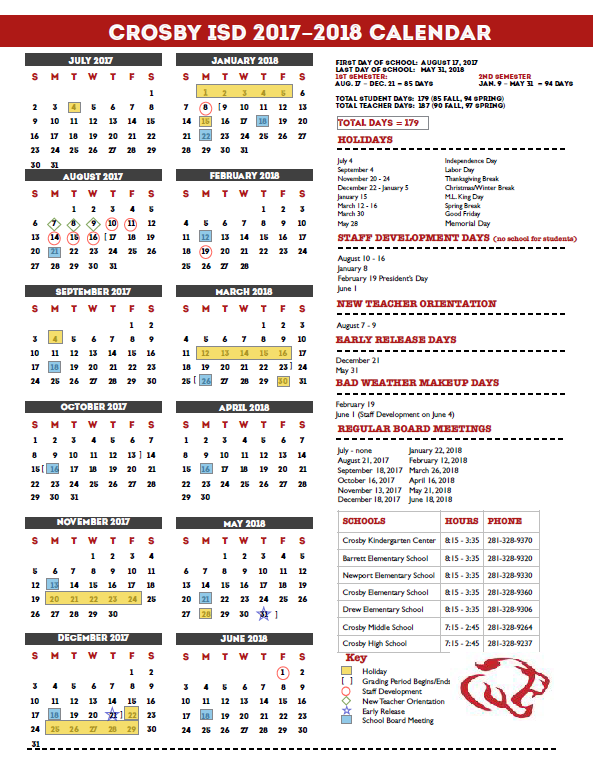 CAMPUSES INFORMATIONCrosby High School  Red Summit Dr.Crosby, TX 77532281-328-9237Terry Perkins- PrincipalHours: 7:15 a.m. - 2:45 p.m.Crosby Middle School 6th-8th 14703 FM 2100Crosby, TX 77532281-328-9264Dustin Bromley-PrincipalHours: 7:15 a.m. - 2:45 p.m.Charles R. Drew Elementary School 1st-5th  223 Red OakCrosby, TX 77532281-328-9306Christy Tisdom- PrincipalHours: 8:15 a.m. – 3:35 p.m.Newport Elementary School 1st-5th  430 N. Diamondhead Blvd.Crosby, TX 77532281-328-9330Christy CoVan-PrincipalHours: 8:15 a.m. – 3:35 p.m.Crosby Elementary School (behind CMS) 1st-5th 14705 FM 2100Crosby, TX 77532281-328-9360Christy Erb - PrincipalHours: 8:05 a.m. – 3:35 p.m.Barrett Elementary School 1st-5th  815 FM 1942Crosby, TX 77532281-328-9317Karen Walthall-PrincipalHours: 8:15 a.m. – 3:35 p.m.Crosby Kindergarten Center PK-K 805 RunneburgCrosby, TX 77532281-328-9370Jennifer Roach-PrincipalHours: 8:05 a.m. – 3:35 p.m.

PAYDAYS  FOR 2017-2018July 13, 2017	ThursdayJuly 27, 2017	ThursdayAugust 15, 2017	TuesdayAugust 31, 2017	ThursdaySeptember 15, 2017	FridaySeptember 29, 2017	FridayOctober 13, 2017	FridayOctober 31, 2017	TuesdayNovember 15, 2017	WednesdayNovember 30, 2017	ThursdayDecember 8, 2017	FridayDecember 21, 2017	FridayJanuary 12, 2018	FridayJanuary 31, 2018	WednesdayFebruary 15, 2018	ThursdayFebruary 28, 2018	WednesdayMarch 9, 2018	FridayMarch 29, 2018	FridayApril 13, 2018	FridayApril 30, 2018	MondayMay 15, 2018	TuesdayMay 31, 2018	ThursdayJune 14, 2018	FridayJune 28, 2018	ThursdayNOTES:1) Checks will be mailed to home address of employees who are off duty on a given pay day.2) Each employee is responsible for any bank charges as a result of timeliness of direct deposit. 3) Each employee is responsible for maintaining accurate bank information to the payroll      department for direct despite.4) Paper checks will be available on the 15th and the last day of the month.Substitute Handbook Receipt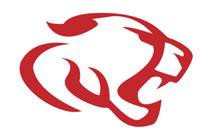 Name ______________________________________School Year _________________________________I hereby acknowledge receipt of a copy of the Crosby ISD Substitute Handbook. I agree to read the handbook and abide by the standards, policies, and procedures defined or referenced in this document.Employees have the option of receiving the handbook in electronic format or hard copy.  The electronic format may be accessed at www.crosbyisd.org under the Employment tab.
Please indicate your choice by checking the appropriate box below:I choose to receive the substitute handbook in electronic format and accept responsibility for accessing it according to the instructions provided.I choose to receive a hard copy of the substitute employee handbook.The information in this handbook is subject to change. I understand that changes in district policies may supersede, modify, or render obsolete the information summarized in this book. As the district provides updated policy information, I accept responsibility for reading and abiding by the changes.I understand that I have an obligation to inform the Personnel Office of any changes in personal information such as phone number, address, etc. I also accept responsibility for contacting the Personnel Office if I have questions or concerns or need further explanation.________________________________             _________________________ Signature                                                                   DatePlease sign and date this receipt and forward it to Norma Ibarra in the Personnel Office.  